	LVWB	Landesverband Wien Bowling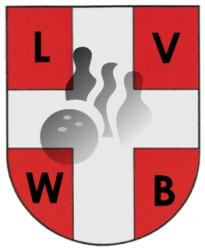 	ZVR: 812733042	Im Plus Bowling Center	1170 Wien, Beheimgasse 5-7	Sekretariat: Do 18³°-19³° UhrTel: 01 405 63 20	www.bowling-wien.atEINZAHLUNGSBESTÄTIGUNGfür den Bewerb		Name des Vereins		Name des/der Spielers/Spielerin		Betrag		Ort/Datum		Unterschrift des Centerleiters			LVWB	Landesverband Wien Bowling	ZVR: 812733042	Im Plus Bowling Center	1170 Wien, Beheimgasse 5-7	Sekretariat: Do 18³°-19³° UhrTel: 01 405 63 20	www.bowling-wien.atEINZAHLUNGSBESTÄTIGUNGfür den Bewerb		Name des Vereins		Name des/der Spielers/Spielerin		Betrag		Ort/Datum		Unterschrift des Centerleiters		